FEEDBACK NAME:_.......................................................................................................................... 3° Básico…………..I.- Unit 3 “My house ”I.- Match the image with the correct word. (Unir la imagen con la palabra correcta)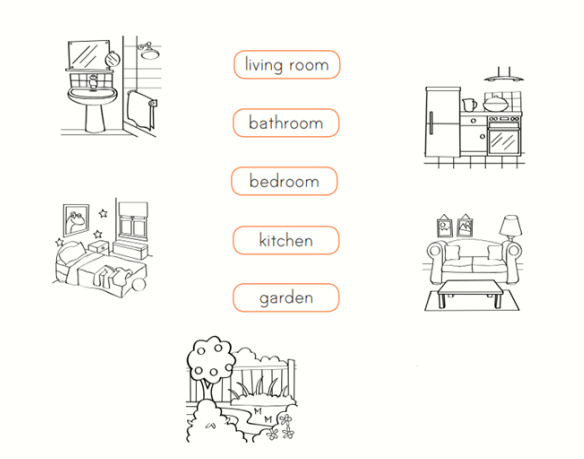 II.- Find the errors and correct them. If the sentence is correct just go to the next one. (encontrar los errores y corregirlos. Si la oración esta correcta pasa a la siguiente)a) There is three lamps      ___There ARE three lamps______________ b) There are two beds       ____There are two beds________________c) There are one table      ____There IS one table__________________III.- Read the text and answer with true or false (leer el texto y responder con verdadero o falso)My house 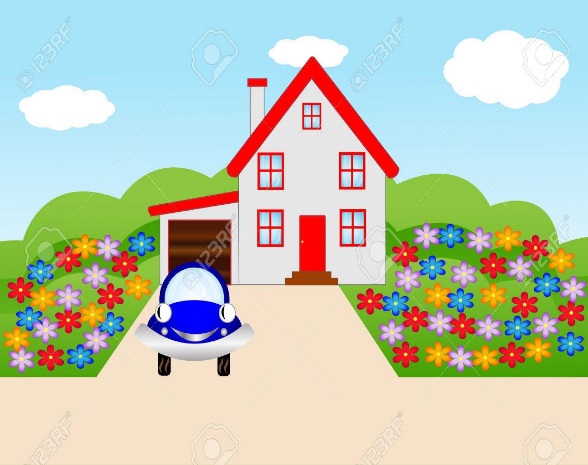 My name is Mario. I have a happy family. We live in a big house.  In the house, there is one kitchen to cook food. There is one fridge full of food. There is one dining room. There is one table and there are four chairs in my dining room. There is a living room to watch TV. There are three sofas in the living room. There is one big garden. There are three bedrooms to sleep. One bedroom for me and my brother. There are two beds and two lamps in my bedroom. There are three fridges.                                           ___F_____There is one kitchen                                                 ___T_____In the dinning room there are three chairs           __F_____There is one sofa in the living room                      ___F_____There are three bedrooms                                      ____T_____          Link capsula educative:https://www.youtube.com/watch?v=_n907wnW5mk